        Sponsorship Opportunities for 2021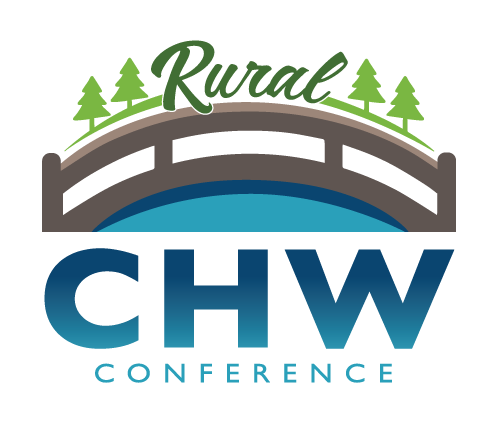 5th AnnualMN CHW Rural Health ConferenceOctober 15, 2021Be a part of advancing Community Health Workers in greater Minnesota!Platinum Sponsorship of $2,500 includes:One exhibit tableAbility to include promotional material in attendee welcome packetFive complimentary full conference registrations Link from Conference website to Sponsor’s websiteProminent recognition as Host Sponsor Link from Conference website, logo displayed in printed program and onsite signageGold Sponsorship Opportunities of $1,000 includes:One exhibit tableAbility to include promotional material in attendee welcome packetThree complimentary full conference registrationsLink from Conference website to Sponsor’s websiteLogo displayed in printed program and onsite signageSilver Sponsorship of $500 includes:One exhibit tableAbility to include promotional material in attendee welcome packetTwo complimentary full conference registrationsLink from Conference website to Sponsor’s websiteLogo displayed in printed program and onsite signageBronze Sponsorship of any lesser amount includes:One complimentary full conference registrationLogo displayed in printed program and onsite signage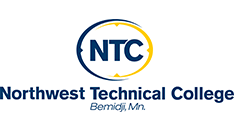 For more information and to reserve your MN CHW Rural Health Sponsorship, please contact us NO LATER THAN SEPTEMBER 1ST, 2021Sarah Behrens at sarah.behrens@ntcmn.edu 218-755-4902